Dodatne dejavnosti v vrtcuDodatne dejavnosti niso del izvedbenega kurikuluma vrtca in sodijo med storitveno dejavnost, ki se v vrtcu izvajajo predvsem na željo staršev. Dodatne dejavnosti ne posegajo v program vrtca in se lahko izvajajo šele takrat, ko se spraznijo posamezni prostori vrtca. Starši v skladu z okrožnico Ministrstva za šolstvo in šport (Okrožnica št. 602-5/2007 z dne 29. 6. 2007) podpišete izjavo, da po zaključku dodatne dejavnosti pridete po otroka, ki se ne vrača več v oddelek. Ko gre otrok na določen dan k dodatni dejavnosti, vrtec po njegovem odhodu iz oddelka ne prevzema več odgovornosti zanj. Odgovornost prevzamete starši, za čas, ko se izvaja dodatna dejavnost, pa njeni izvajalci. O tem, da se otrok pred vašim prihodom iz službe vključi v dodatno dejavnost, starši podpišete izjavo vzgojiteljici oddelka, v katerega je otrok vključen. Izvajalec dodatnega programa prevzame otroke v oddelkih in jih odpelje v igralnico oz. prostor, ki je za to določen. Pogoj za izvedbo dodatnega programa je dodatno plačilo s strani staršev. Izvajalci zaračunavajo stroške neposredno staršem. Vrtec obvešča starše o ponudbi dodatnih dejavnosti preko plakatov, obvestil in spletne strani vrtca.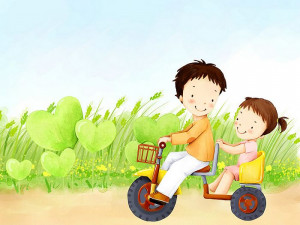 